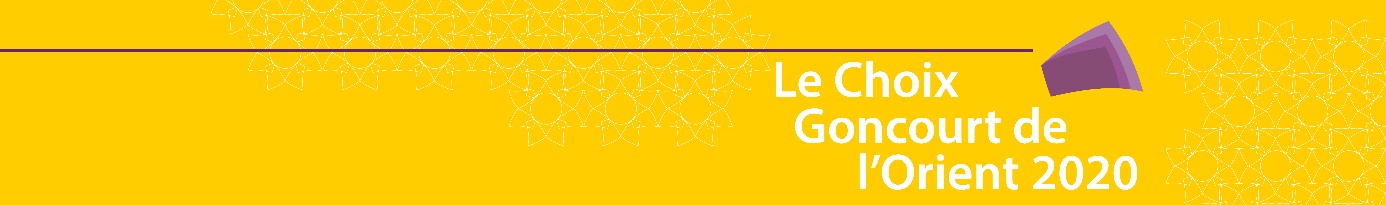 - خبر صحافي –الجائزة الأدبية الفرنكوفونية الإقليمية "خيار غونكور للشرق" 2020لرواية "نافذات الصبر" للمؤلفة جايلي امادو امل بيروت، الثلاثاء 8 كانون الاول 2020 – بعد مداولات ضمن جلسة مغلقة أجرتها لجنة الحكم الطالبية الخاصّة بالجائزة الأدبية الفرنكوفونية الإقليمية "خيار غونكور للشرق 2020" التي تنظّمها الوكالة الجامعية للفرنكوفونية في الشرق الأوسط والمعهد الفرنسي في لبنان، منحت الجائزة اليوم إلى رواية "نافذات الصبر" لـجايلي امادو امل الصادرة عن دار ايمانويل كولاس .وقد جرى اختيار الفائز إثر الجولة الثانية من التصويت بعدما حصل على 19صوتا من أصل 34صوت. لم تنل الأزمة الصحية الناجمة عن جائحة كوفيد 19 من هذه المسابقة التي باتت تقليداً ثقافياً تنتظره كليات الفنون والأدب في جامعات المنطقة. وقد تمّ الإعلان هذه السنة عن الرواية الفائزة في المعهد الفرنسي في لبنان بحضور عميد الوكالة الجامعية للفرنكوفونية البروفيسور سليم خلبوس. والجدير بالذكر أن المداولات وحفل الإعلان جرت هذه السنة وفقاً لآلية مختلفة نظراً للوضع الصحي الحالي، فقد صوّت الطلاب اللبنانيون مباشرةً في حين صوّت الآخرون عبر اتصال الفيديو. وضمّت لجنة الحكم 34 عضواً يمثّلون 29 جامعة من 10 بلدان في الشرق الأوسط: جيبوتي، مصر، الإمارات العربية المتحدة، العراق، إيران، الأردن، لبنان، فلسطين، السودان وسوريا. وكانت مشاركة الطلاب من عمان وبغداد والخرطوم ممكنة بفضل الدعم والتعبئة اللذين وفرّتهما سفارات فرنسا في تلك البلدان.وقد تمّ الإعلان عن الفائز باللغتين العربية والفرنسية من قبل الطالبين الأصغر سناً في لجنة الحكم وذلك بمشاركة عضو اكاديمية غونكور الاديبة بول كونستان عبر اتصال الفيديو. تلا هذا الإعلان نقاش عام بين الطلاب أدارته رئيسة لجنة الحكم الروائية الفرنكوفونية السيدة سلمى كجك.وأشاد عميد الوكالة الجامعية للفرنكوفونية، البروفيسور سليم خلبوس، بهذا الحدث الذي يحتفي بالثقافة والأدب والفرنكوفونية بكل أبعادها التشاركية، والذي يعزز التنوعّ اللغوي. وقد شدد على الفضائل التربوية لهذه المسابقة التي تتيح إدخال الأعمال الأدبية الفرنكوفونية المعاصرة الى المناهج المعتمدة في أقسام اللغة الفرنسية في الجامعات وتطوير مهارات الحكم النقدي لدى الطلاب المشاركين، من خلال المطالعة النقدية، والنقاشات، والمداولات وكتابة المقالات الأدبية. وكما جرت العادة، ستتم ترجمة الرواية الفائزة بـ"خيار غونكور للشرق" للعام 2020 إلى اللغة العربية. وسوف تتواصل الأنشطة المنظّمة في إطار الجائزة طيلة سنة 2021 في بلدان المنطقة من خلال الأحرام الرقمية الفرنكوفونية التابعة للوكالة الجامعية للفرنكوفونية والمعاهد الفرنسية. للمزيد من المعلومات:lechoixdelorient.blogspot.com | www.auf.org/moyen-orient | www.institutfrancais-liban.com للتنسيق مع الصحافة---------------------------------------------------------------------------------------------------------------------------نبذة عن جائزة "خيار غونكور للشرق"تستند هذه الجائزة إلى قراءة ومن ثم تصنيف الروايات الناتجة عن الاختيار الثاني لأكاديمية غونكور من قبل لجان حكم طالبية مشكّلة في جامعات الشرق الأوسط. تجري مداولات ضمن جلسات مغلقة بحسب الإجراءات المعتمدة من قبل أكاديمية غونكور فيتم على ضوئها الإعلان بشكل علني عن الجائزة في حضور عضو من اكاديمية غونكور. الوكالة الجامعية للفرنكوفونية                                                             جويل رياشي                                                                                الهاتف: 01-420270                                                                     joelle.riachi@auf.org 